CORNELL NOTESMAIN IDEAS\QUESTIONSUNIT E, CHAPTER 2.1 - Chemicals reactions that place inside cellsNOTES:Carbohydrates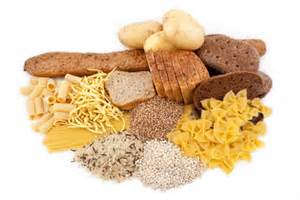 Carbohydrates are sugars and starches, which provide energy for humans and animals, and cellulose which make up many plant structures.Protein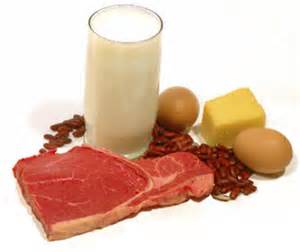 Protein is made up of amino acids which are known as the building blocks of protein and are a source of energy. There are about 20 different amino acids but there are 8 essential amino acids.                                                                                                                                                                                                                                                                                                                                                                                                                                                                                                                                                                                                                                                                                                                                                                                                                                                                                                                                                                                                                                                                    Fat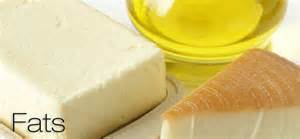 Any of a heterogeneous group of lipids and fatlike substances, including, fatty acids, neutral fats, waxes, and steroids, which are water-insoluble and are a source of energy. Vitamins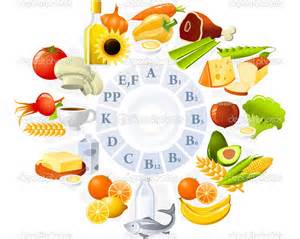 A small organic molecule that your body needs to carry out certain reaction. Minerals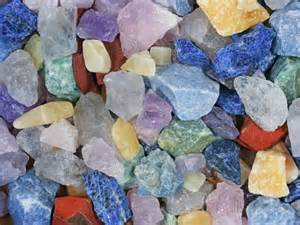 A naturally occurring substance that is solid and inorganic and found in the ground.Water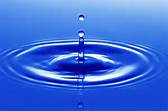 A clear, colorless, odorless, and tasteless liquid essential for most plant and animal life and the most widely used of all solvents.Chemical Energy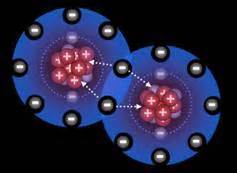 The energy stored in the bonds between atoms of every molecule.Thermal Energy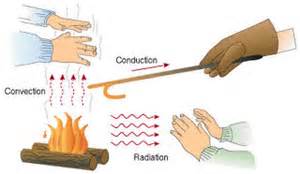 The internal energy of an object due to the kinetic energy of its atoms and/or molecules. Glucose 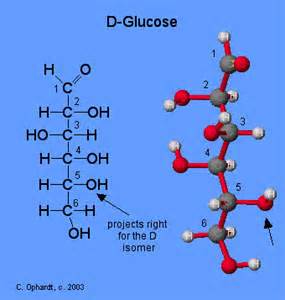 A simple sugar that provides the body with its primary source of energy.Photosynthesis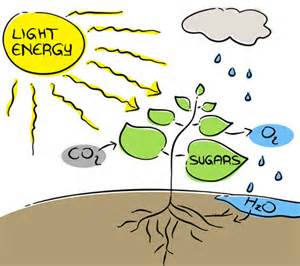 The process that plant cells use to change the energy from sunlight into chemical energy.Chlorophyll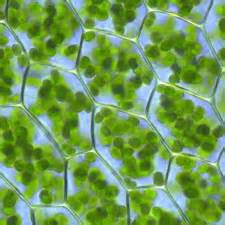 A light absorbing chemical, or colored substance that traps the energy in sunlight.Cellular Respiration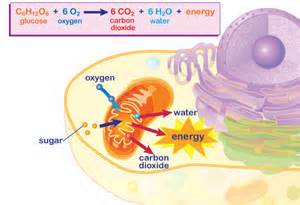 The process where cells use oxygen to release energy stored in sugars such as glucose.Fermentation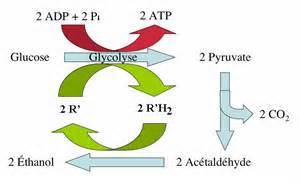 The process by which cells release energy without oxygen.Mitochondria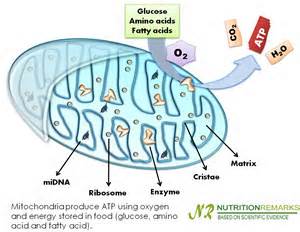 Organelles that use oxygen to break down sugars to release energy.SUMMARYSUMMARY